«Горизонт 2100» - Международный молодежный онлайн конкурс научных и творческих работ.Прием работ продлен до 31 мая! К участию приглашается молодежь, школьники и студенты в возрасте от 16 до 26 лет из любых стран, любых национальностей, этносов и народов. На Конкурс принимаются научные, научно-практические и научно-фантастические работы по трем номинациям: На лучшую работу, содержащую описание конкретных идей и решений, направленных на преодоление стоящих перед миром глобальных угроз; На лучшую работу, отражающую научное видение о будущем планеты и человечества и его различных сценариев на рубеже 2100 года; На лучший рассказ, эссе или репортаж, описывающий фантастические гипотезы и идеи, явления и процессы, события и перспективы будущего на рубеже 2100 года, и дающий им научное объяснение. Сроки проведения Конкурса:- прием работ - до 31 мая 2020 года;- экспертиза работ - с 1 по 25 июня 2020 года.- подведение итогов, определение работ-финалистов и объявление победителей - с 26 по 30 июня 2020 года.Поощрение победителей: Победители конкурса будут приглашены на Международный молодежный форум «Формируем будущее вместе», где пройдет вручение Дипломов. Сроки проведения -  июль – август - сентябрь 2020 года. Точные даты будут объявлены после нормализации ситуации с пандемией коронавирусной инфекции COVID-19.Гран-при победитель Конкурса «ГОРИЗОНТ 2100» будет приглашен во время мероприятий 75 Генеральной Ассамблеи ООН с 19 по 23 сентября 2020 года в Нью-Йорк.Работы финалистов будут опубликованы на сайте Центра моделирования будущего в Справочнике научных работ и Литературном альманахе научно-фантастических произведений до 30 октября 2020 года.Более подробная информация на сайте Конкурса:Русская версия - http://www.futurible.space/?p=2031Заявка для скачивания: Анкета-Заявка (скачать)Английская версия - http://www.futurible.space/?p=2038Заявка для скачивания: Registration form (download)Задать вопросы можно по электронной почте: contest2100@futurible.space  английский языкhorizon2100@futurible.space – русский языкКоординаторы проекта:Анака Сатиш, Индия (русский, английский, хинди) Пенка Донева, Болгария (болгарский, русский, английский)Алиса Шафикова (русский, английский)Организатор конкурса: Центр моделирования будущего (Россия), http://www.futurible.space/ 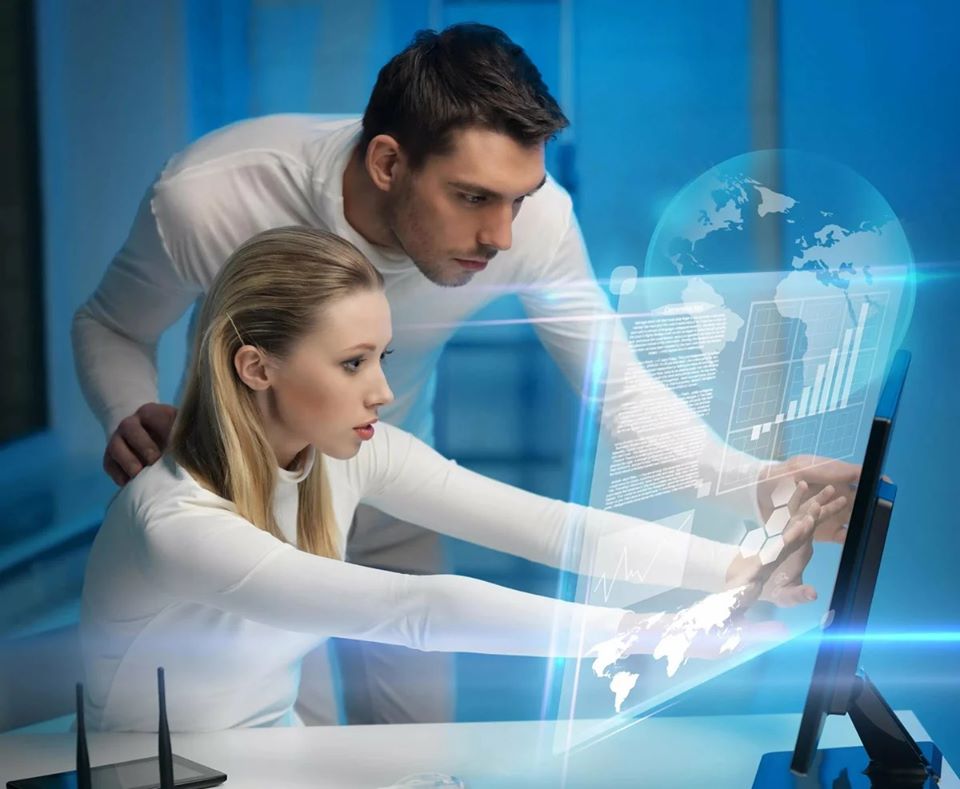 